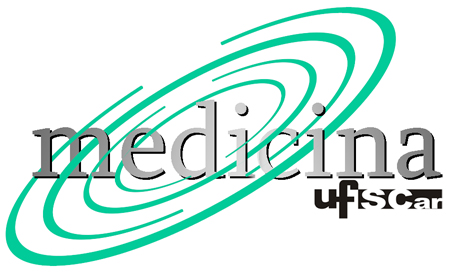 Estudante avalia a Atividade CurricularData:____/_____/______1. Como tem sido o desenvolvimento das atividades no cenário real? Justifique. SCr:______________________________________________________________________1. Como tem sido o desenvolvimento das atividades no cenário real? Justifique. SCr:______________________________________________________________________1. Como tem sido o desenvolvimento das atividades no cenário real? Justifique. SCr:______________________________________________________________________1. Como tem sido o desenvolvimento das atividades no cenário real? Justifique. SCr:______________________________________________________________________1. Como tem sido o desenvolvimento das atividades no cenário real? Justifique. SCr:______________________________________________________________________1. Como tem sido o desenvolvimento das atividades no cenário real? Justifique. SCr:______________________________________________________________________1. Como tem sido o desenvolvimento das atividades no cenário real? Justifique. SCr:______________________________________________________________________Satisfatório  Satisfatório  Insatisfatório  Sem emissão de conceito Sem emissão de conceito SAI:___________________________________________________________________________SAI:___________________________________________________________________________SAI:___________________________________________________________________________SAI:___________________________________________________________________________SAI:___________________________________________________________________________SAI:___________________________________________________________________________SAI:___________________________________________________________________________Satisfatório  Satisfatório  Insatisfatório  Insatisfatório  Insatisfatório  Sem emissão de conceito SMu:___________________________________________________________________________SMu:___________________________________________________________________________SMu:___________________________________________________________________________SMu:___________________________________________________________________________SMu:___________________________________________________________________________SMu:___________________________________________________________________________SMu:___________________________________________________________________________Satisfatório  Satisfatório  Insatisfatório  Insatisfatório  Insatisfatório  Sem emissão de conceito SFC:___________________________________________________________________________SFC:___________________________________________________________________________SFC:___________________________________________________________________________SFC:___________________________________________________________________________SFC:___________________________________________________________________________SFC:___________________________________________________________________________SFC:___________________________________________________________________________Satisfatório  Satisfatório  Insatisfatório  Insatisfatório  Insatisfatório  Sem emissão de conceito 2. Como tem sido o desenvolvimento das atividades de reflexão da prática? Justifique.SCr:_______________________________________________________________________2. Como tem sido o desenvolvimento das atividades de reflexão da prática? Justifique.SCr:_______________________________________________________________________2. Como tem sido o desenvolvimento das atividades de reflexão da prática? Justifique.SCr:_______________________________________________________________________2. Como tem sido o desenvolvimento das atividades de reflexão da prática? Justifique.SCr:_______________________________________________________________________2. Como tem sido o desenvolvimento das atividades de reflexão da prática? Justifique.SCr:_______________________________________________________________________2. Como tem sido o desenvolvimento das atividades de reflexão da prática? Justifique.SCr:_______________________________________________________________________2. Como tem sido o desenvolvimento das atividades de reflexão da prática? Justifique.SCr:_______________________________________________________________________Satisfatório  Satisfatório  Insatisfatório  Sem emissão de conceito Sem emissão de conceito SAI:___________________________________________________________________________SAI:___________________________________________________________________________SAI:___________________________________________________________________________SAI:___________________________________________________________________________SAI:___________________________________________________________________________SAI:___________________________________________________________________________SAI:___________________________________________________________________________Satisfatório  Satisfatório  Insatisfatório  Insatisfatório  Insatisfatório  Sem emissão de conceito SMu:___________________________________________________________________________SMu:___________________________________________________________________________SMu:___________________________________________________________________________SMu:___________________________________________________________________________SMu:___________________________________________________________________________SMu:___________________________________________________________________________SMu:___________________________________________________________________________Satisfatório  Satisfatório  Insatisfatório  Insatisfatório  Insatisfatório  Sem emissão de conceito SFC:____________________________________________________________________________SFC:____________________________________________________________________________SFC:____________________________________________________________________________SFC:____________________________________________________________________________SFC:____________________________________________________________________________SFC:____________________________________________________________________________SFC:____________________________________________________________________________Satisfatório  Satisfatório  Insatisfatório  Insatisfatório  Insatisfatório  Sem emissão de conceito  3. Avalie as facilidades e/ou dificuldades relacionadas aos RECURSOS EDUCACIONAIS, considerando o apoio às atividades desenvolvidas. Justifique. SCr:______________________________________________________________________ 3. Avalie as facilidades e/ou dificuldades relacionadas aos RECURSOS EDUCACIONAIS, considerando o apoio às atividades desenvolvidas. Justifique. SCr:______________________________________________________________________ 3. Avalie as facilidades e/ou dificuldades relacionadas aos RECURSOS EDUCACIONAIS, considerando o apoio às atividades desenvolvidas. Justifique. SCr:______________________________________________________________________ 3. Avalie as facilidades e/ou dificuldades relacionadas aos RECURSOS EDUCACIONAIS, considerando o apoio às atividades desenvolvidas. Justifique. SCr:______________________________________________________________________ 3. Avalie as facilidades e/ou dificuldades relacionadas aos RECURSOS EDUCACIONAIS, considerando o apoio às atividades desenvolvidas. Justifique. SCr:______________________________________________________________________ 3. Avalie as facilidades e/ou dificuldades relacionadas aos RECURSOS EDUCACIONAIS, considerando o apoio às atividades desenvolvidas. Justifique. SCr:______________________________________________________________________ 3. Avalie as facilidades e/ou dificuldades relacionadas aos RECURSOS EDUCACIONAIS, considerando o apoio às atividades desenvolvidas. Justifique. SCr:______________________________________________________________________Satisfatório  Satisfatório  Insatisfatório  Sem emissão de conceito Sem emissão de conceito SAI: __________________________________________________________________________SAI: __________________________________________________________________________SAI: __________________________________________________________________________SAI: __________________________________________________________________________SAI: __________________________________________________________________________SAI: __________________________________________________________________________SAI: __________________________________________________________________________Satisfatório  Satisfatório  Insatisfatório  Insatisfatório  Insatisfatório  Sem emissão de conceito SMu:___________________________________________________________________________SMu:___________________________________________________________________________SMu:___________________________________________________________________________SMu:___________________________________________________________________________SMu:___________________________________________________________________________SMu:___________________________________________________________________________SMu:___________________________________________________________________________Satisfatório  Satisfatório  Insatisfatório  Insatisfatório  Insatisfatório  Sem emissão de conceito SFC:_____________________________________________________________________________SFC:_____________________________________________________________________________SFC:_____________________________________________________________________________SFC:_____________________________________________________________________________SFC:_____________________________________________________________________________SFC:_____________________________________________________________________________SFC:_____________________________________________________________________________Satisfatório  Satisfatório  Insatisfatório  Insatisfatório  Insatisfatório  Sem emissão de conceito 4. Comentários e/ou sugestões para melhoria da Atividade Curricular.  SCr:______________________________________________________________________4. Comentários e/ou sugestões para melhoria da Atividade Curricular.  SCr:______________________________________________________________________4. Comentários e/ou sugestões para melhoria da Atividade Curricular.  SCr:______________________________________________________________________4. Comentários e/ou sugestões para melhoria da Atividade Curricular.  SCr:______________________________________________________________________4. Comentários e/ou sugestões para melhoria da Atividade Curricular.  SCr:______________________________________________________________________4. Comentários e/ou sugestões para melhoria da Atividade Curricular.  SCr:______________________________________________________________________4. Comentários e/ou sugestões para melhoria da Atividade Curricular.  SCr:______________________________________________________________________4. Comentários e/ou sugestões para melhoria da Atividade Curricular.  SCr:______________________________________________________________________4. Comentários e/ou sugestões para melhoria da Atividade Curricular.  SCr:______________________________________________________________________4. Comentários e/ou sugestões para melhoria da Atividade Curricular.  SCr:______________________________________________________________________4. Comentários e/ou sugestões para melhoria da Atividade Curricular.  SCr:______________________________________________________________________Satisfatório  Satisfatório  Satisfatório  Insatisfatório  Sem emissão de conceito Sem emissão de conceito Sem emissão de conceito Sem emissão de conceito SAI:___________________________________________________________________________SAI:___________________________________________________________________________SAI:___________________________________________________________________________SAI:___________________________________________________________________________SAI:___________________________________________________________________________SAI:___________________________________________________________________________SAI:___________________________________________________________________________SAI:___________________________________________________________________________SAI:___________________________________________________________________________SAI:___________________________________________________________________________SAI:___________________________________________________________________________Satisfatório  Satisfatório  Insatisfatório  Insatisfatório  Insatisfatório  Insatisfatório  Sem emissão de conceito Sem emissão de conceito Sem emissão de conceito SMu:____________________________________________________________________________SMu:____________________________________________________________________________SMu:____________________________________________________________________________SMu:____________________________________________________________________________SMu:____________________________________________________________________________SMu:____________________________________________________________________________SMu:____________________________________________________________________________SMu:____________________________________________________________________________SMu:____________________________________________________________________________SMu:____________________________________________________________________________SMu:____________________________________________________________________________Satisfatório  Satisfatório  Insatisfatório  Insatisfatório  Insatisfatório  Insatisfatório  Sem emissão de conceito Sem emissão de conceito Sem emissão de conceito SFC:____________________________________________________________________________SFC:____________________________________________________________________________SFC:____________________________________________________________________________SFC:____________________________________________________________________________SFC:____________________________________________________________________________SFC:____________________________________________________________________________SFC:____________________________________________________________________________SFC:____________________________________________________________________________SFC:____________________________________________________________________________SFC:____________________________________________________________________________SFC:____________________________________________________________________________Satisfatório  Satisfatório  Insatisfatório  Insatisfatório  Insatisfatório  Insatisfatório  Sem emissão de conceito Sem emissão de conceito Sem emissão de conceito 5. Conceito Final 5. Conceito Final 5. Conceito Final 5. Conceito Final 5. Conceito Final 5. Conceito Final 5. Conceito Final 5. Conceito Final 5. Conceito Final 5. Conceito Final SCr:Satisfatório  Satisfatório  Satisfatório  Satisfatório  Insatisfatório Insatisfatório Insatisfatório Insatisfatório Sem emissão de conceito SAI:Satisfatório  Satisfatório  Satisfatório  Satisfatório  Insatisfatório Insatisfatório Insatisfatório Insatisfatório Sem emissão de conceito SCr:Satisfatório  Satisfatório  Satisfatório  Satisfatório  Insatisfatório Insatisfatório Insatisfatório Insatisfatório Sem emissão de conceito SFC:Satisfatório  Satisfatório  Satisfatório  Satisfatório  Insatisfatório Insatisfatório Insatisfatório Insatisfatório Sem emissão de conceito 